BİRİNCİ BÖLÜMAmaç ve Kapsam, Dayanak ve TanımlarAmaç ve KapsamMadde 1- Bu usul ve esaslar Tekirdağ Namık Kemal Üniversitesi Stratejik Planını değerlendirme ve Kalite Koordinatörlüğü çalışmaları (iç ve dış kalite güvence sistemleri kapsamında) uygulanacak dış paydaş, akademik, idari, öğrenci, mezun ve yemekhane memnuniyet anketleri, liderlik anketi ile Beslenme ve Diyetetik bölümüne özel olarak hazırlanmış olan Program Yeterlilikleri İç/Dış Paydaşlar Değerlendirme Beklenti/Öneri Formu, Mezun Bilgi Anketi, Öğrenci Uyum Programı Değerlendirme Formu, Beslenme ve Diyetetik Bölümü Mezunların Yeterliğine İlişkin Görüş ve Öneri Formu, Öğretim Elemanı Uyum Programı Değerlendirme Formu, Öğretim Elemanı ve Dersin Değerlendirilmesi Öğrenci Görüş Anketleri uygulama ve bu anketler ile elde edilen verileri değerlendirme ile ilgili usul ve esasları düzenlemektir.DayanakMadde 2. Bu Yönerge, Yükseköğretim Kurumlarında Akademik Değerlendirme ve Kalite Geliştirme Yönetmeliği’nin 15’inci Maddesine dayanılarak hazırlanmıştır.TanımlarMadde 3. Bu Yönergede adı geçen,a) Üniversite: Tekirdağ Namık Kemal Üniversitesi’ni b) Fakülte: Tekirdağ Namık Kemal Üniversitesi Sağlık Bilimleri Fakültesi c) Bölüm: Beslenme ve Diyetetik bölümüd) Akademik Personel: Üniversite akademik kadrolarında yer alan öğretim elemanlarını, e) İdari Personel: Üniversite idari kadrolarında yer alan personeli, d) Öğrenci: Tekirdağ Namık Kemal Üniversitesi öğrencilerini,e) Paydaş: Tekirdağ Namık Kemal Üniversitesi iç ve dış paydaşlarını ifade ederİKİNCİ BÖLÜMAnket Uygulama Yöntemi Usul ve EsaslarıMemnuniyet Anketlerinin OluşturulmasıMadde 4: İç/Dış paydaş, akademik, idari, öğrenci, mezun ve yemekhane memnuniyetleri ile liderlik anketi için üniversite tarafından yayınlanan genel anketler uygulanır. Program Yeterlilikleri, Mezun Bilgileri, Öğrenci ve Öğretim Elemanı Uyum Programı Değerlendirmeleri, Mezunların Yeterliğine İlişkin Görüş ve Öneri, Öğretim Elemanı ve Dersin Değerlendirilmesi Öğrenci Görüşü anketlerinin içeriği Beslenme ve Diyetetik bölümü öğretim elemanları tarafından düzenlenir.Aynı amaçla hazırlanmış Üniversite genelinde kullanılan ve bölüm tarafından hazırlanmış iki anket olması durumunda Beslenme ve Diyetetik bölümü tarafından hazırlanmış olan anket uygulanır.Madde 5: Tekirdağ Namık Kemal Üniversitesi Kalite Koordinatörlüğü, Kalite Yönetim Sistemi dokümantasyonu gereği içeriği belirlenmiş her ankete belge ve form numarası alınır.Anketlerinin Uygulama ZamanıMadde 6: İdari personele ait memnuniyet anketi yılda bir kez olmak üzere her Bahar yarıyılı döneminin son haftasında uygulanır.Akademik personele ait memnuniyet anketi yılda iki kez olmak üzere her dönemin son haftasında uygulanır.Öğrenci Memnuniyet Anketleri (ders içerikleri ve Öğretim Elemanları) yılda iki kez olmak üzere her dönemin son haftasında uygulanır.Mezun öğrenci memnuniyet anketi yılda bir kez olmak üzere her Bahar yarıyılı döneminin son haftasında uygulanır.Dış Paydaş Memnuniyet anketi yılda bir kez uygulanır.Yemekhane memnuniyet anketi yılda iki kez olmak üzere her dönemin son haftasında yemekhane hizmetinden faydalanan akademik ve idari personel ve öğrencilere uygulanır.Liderlik anketi yılda bir kez uygulanır.Program Yeterlilikleri İç/Dış Paydaşlar Değerlendirme Beklenti/Öneri anketi yılda bir kez olmak üzere her Bahar yarıyılı döneminin son haftasında uygulanır.Öğrenci ve Öğretim Elemanı Uyum Programı Değerlendirmeleri, Uygulanan uyum programı sonunda.Mezun Bilgi formu yılda bir kez olmak üzere her Bahar yarıyılı döneminin son haftasında uygulanır.Mezunların Yeterliğine İlişkin Görüş ve Öneri anketi yılda bir kez olmak üzere her Bahar yarıyılı döneminin son haftasında uygulanır.Öğretim Elemanı ve Dersin Değerlendirilmesi Öğrenci Görüşü anketi yılda iki kez olmak üzere her dönemin son haftasında uygulanır.Anket Değerlendirme:Madde 7.Beslenme ve Diyetetik bölümü tarafından uygulanan anketler elektronik ortamda sayısal verilere dönüştürülerek tablolara aktarılır.Beslenme ve Diyetetik bölümü Sürekli İyileştirme ve Kalite Komisyonu tarafından değerlendirildikten sonra Beslenme ve Diyetetik Bölüm Başkanlığına bilgisi sunulur.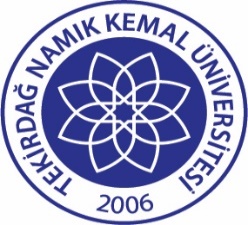 TNKÜ                                              SAĞLIK BİLİMLERİ FAKÜLTESİ BESLENME VE DİYETETİK BÖLÜMÜ ANKET YÖNETİM SÜRECİ UYGULAMA USUL VE ESASLARI Doküman No:EYS-EVU-009TNKÜ                                              SAĞLIK BİLİMLERİ FAKÜLTESİ BESLENME VE DİYETETİK BÖLÜMÜ ANKET YÖNETİM SÜRECİ UYGULAMA USUL VE ESASLARI Hazırlama Tarihi:10.11.2022TNKÜ                                              SAĞLIK BİLİMLERİ FAKÜLTESİ BESLENME VE DİYETETİK BÖLÜMÜ ANKET YÖNETİM SÜRECİ UYGULAMA USUL VE ESASLARI Revizyon Tarihi:13.04.2023TNKÜ                                              SAĞLIK BİLİMLERİ FAKÜLTESİ BESLENME VE DİYETETİK BÖLÜMÜ ANKET YÖNETİM SÜRECİ UYGULAMA USUL VE ESASLARI Revizyon No:2TNKÜ                                              SAĞLIK BİLİMLERİ FAKÜLTESİ BESLENME VE DİYETETİK BÖLÜMÜ ANKET YÖNETİM SÜRECİ UYGULAMA USUL VE ESASLARI Toplam Sayfa Sayısı:3